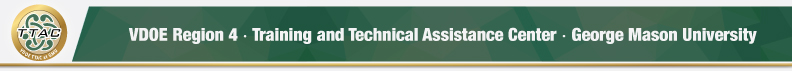 Rubric – HLP 9 Teach Social BehaviorsPillar HLP: HLP 7 Establish a Consistent, Organized & Responsive Learning Environment  References Aceves, T. C. & Kennedy, M. J. (Eds.) (2024, February). High-leverage practices for students with disabilities. 2nd edition. Arlington, VA: Council for Exceptional Children and CEEDAR Center. CEEDAR Center (2024). High-leverage practices self-assessment tool.  Retrieved from https://ceedar.education.ufl.edu/high-leverage-practices/ McLeskey, J. (Ed.). (2019). High leverage practices for inclusive classrooms. New York: Routledge.For information about TTAC Region 4, go to https://ttac.gmu.edu/.Comments:RatingIdentify Social SkillsSocial Skills InstructionTargeted Social Skills InstructionExplicit InstructionFeedbackGeneralizationIneffective Teachers seldom evaluate students’ social skills with a variety of data (classroom data, culture, family input, IEP data, disciplinary records, attendance records) to identify their strengths and needs.  Teachers seldom create and provide social skill instruction that considers the differentiated needs of students, setting, and context.  For students with specific social skills needs, teachers seldom collaborate with other school professionals (speech therapist, social worker, school psychologist, transition coordinator) or families to design, scaffold, and/or generalize targeted social skills instruction. Teachers seldom use explicit instruction (task analyze and sequence skills, modeling, think alouds, examples, non-examples, guided practice, independent practice) to teach social skills.    Teachers seldom give immediate, specific, and positive feedback to encourage and reinforce social skill development.  Teachers seldom provide students with time to practice and generalize social skills across settings. ApproachingEffective Teachers sometimes evaluate students’ social skills with a variety of data (classroom data, culture, family input, IEP data, disciplinary records, attendance records) to identify their strengths and needs.  Teachers sometimes create and provide social skill instruction that considers the differentiated needs of students, setting, and context.  For students with specific social skills needs, teachers sometimes collaborate with other school professionals (speech therapist, social worker, school psychologist, transition coordinator) or families to design, scaffold, and/or generalize targeted social skills instruction.Teachers sometimes use explicit instruction (task analyze and sequence skills, modeling, think alouds, examples, non-examples, guided practice, independent practice) to teach social skills.    Teachers sometimes give immediate, specific, and positive feedback to encourage and reinforce social skill development.  Teachers sometimes provide students with time to practice and generalize social skills across settings.Effective Teachers often evaluate students’ social skills with a variety of data (classroom data, culture, family input, IEP data, disciplinary records, attendance records) to identify their strengths and needs.  Teachers often create and provide social skill instruction that considers the differentiated needs of students, setting, and context.  For students with specific social skills needs, teachers often collaborate with other school professionals (speech therapist, social worker, school psychologist, transition coordinator) or families to design, scaffold, and/or generalize targeted social skills instruction.Teachers often use explicit instruction (task analyze and sequence skills, modeling, think alouds, examples, non-examples, guided practice, independent practice) to teach social skills.    Teachers often give immediate, specific, and positive feedback to encourage and reinforce social skill development.  Teachers often provide students with time to practice and generalize social skills across settings.Highly EffectiveTeachers always evaluate students’ social skills with a variety of data (classroom data, culture, family input, IEP data, disciplinary records, attendance records) to identify their strengths and needs.  Teachers always create and provide social skill instruction that considers the differentiated needs of students, setting, and context.  For students with specific social skills needs, teachers always collaborate with other school professionals (speech therapist, social worker, school psychologist, transition coordinator) or families to design, scaffold, and/or generalize targeted social skills instruction.Teachers always use explicit instruction (task analyze and sequence skills, modeling, think alouds, examples, non-examples, guided practice, independent practice) to teach social skills.    Teachers always give immediate, specific, and positive feedback to encourage and reinforce social skill development.  Teachers always provide students with time to practice and generalize social skills across settings.